О внесении изменений в Постановление Администрации Истоминского сельского поселенияот 18.12.2013 г. № 433 «Об утверждении муниципальной программы «Управление имуществомИстоминского сельского поселения»    В соответствии с Постановлением Администрации Истоминского сельского поселения № 284 от 15.08.2013 «Об утверждении Порядка разработки, реализации и оценки эффективности муниципальных программ Истоминского сельского поселения», в связи с изменением объема бюджетных ассигнований, ПОСТАНОВЛЯЮ:Внести в муниципальную программу «Управление имуществом Истоминского сельского поселения» следующие изменения:      в приложении:в разделе «Паспорт программы»:- подраздел «ресурсное обеспечение муниципальной программы»Общий объем бюджетных ассигнований местного бюджета – 844,9 тыс. рублей, в том числе:2014 – 163,3 тыс. рублей;2015 – 113,6 тыс. рублей; – 113,6 тыс. рублей;2017 – 113,6 тыс. рублей;2018 – 113,6 тыс. рублей;2019 – 113,6 тыс. рублей;2020 – 113,6 тыс. рублей.Раздел 4. Информация по ресурсному обеспечению муниципальной программы                изложить в следующей редакции:- подраздел «ресурсное обеспечение муниципальной программы»Общий объем бюджетных ассигнований местного бюджета – 844,9 тыс. рублей, в том числе:2014 год – 163,3 тыс. рублей;2015 год – 113,6 тыс. рублей;2016 год – 113,6 тыс. рублей;2017 год – 113,6 тыс. рублей;2018 год – 113,6 тыс. рублей;2019 год – 113,6 тыс. рублей; год – 113,6 тыс. рублей.В разделе 8 ПАСПОРТ подпрограммы «Повышение эффективности управления муниципальным имуществом и приватизации»-подраздел ресурсное обеспечение подпрограммы изложить в следующей редакции:Общий объем бюджетных ассигнований местного бюджета – 844,9 тыс. рублей, в том числе:2014 год – 163,3 тыс. рублей;2015 год – 113,6 тыс. рублей;2016 год – 113,6 тыс. рублей;2017 год – 113,6 тыс. рублей;2018 год – 113,6 тыс. рублей;2019 год – 113,6 тыс. рублей;год – 113,6 тыс. рублей.4.) Раздел 8.5. Информация по ресурсному обеспечению подпрограммы изложить в следующей редакции:Общий объем бюджетных ассигнований местного бюджета – 844,9 тыс. рублей, в том числе:2014 год – 163,3 тыс. рублей;2015 год – 113,6 тыс. рублей;2016 год – 113,6 тыс. рублей;2017 год – 113,6 тыс. рублей;2018 год – 113,6 тыс. рублей;2019 год – 113,6 тыс. рублей; год – 113,6 тыс. рублей.Приложение № 2,4 к постановлению от 18.12.2013 г. № 433 «Об утверждении муниципальной программы «Управление имуществом Истоминского сельского поселения» изложить в следующей редакции:Приложение №2                                                                                                                                                                                                  к муниципальной программе«Управление имуществом Истоминского  сельского поселения»Таблица 2Расходы местного бюджета дляреализации муниципальной программы Приложение №4                                                                                                                                                                                                  к муниципальной программе«Управление имуществом Истоминского  сельского поселения»Таблица 4Расходыобластного бюджета, федерального бюджета, местных бюджетов и внебюджетных источников на реализацию муниципальной программы Постановление вступает в силу со дня его обнародования.Признать утратившим силу постановление администрации Истоминского сельского поселения от 10 марта 2014 года № 70/1 «О внесении изменений в Постановление Администрации Истоминского сельского поселения от 18.12.2013 г. № 433 « Об утверждении муниципальной программы «Управление имуществом Истоминского сельского поселения».Контроль за исполнением настоящего постановления оставляю за собой.Глава Истоминского сельского поселения                                         А.И. Корниенко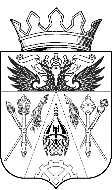 АДМИНИСТРАЦИЯ ИСТОМИНСКОГО СЕЛЬСКОГО ПОСЕЛЕНИЯПОСТАНОВЛЕНИЕАДМИНИСТРАЦИЯ ИСТОМИНСКОГО СЕЛЬСКОГО ПОСЕЛЕНИЯПОСТАНОВЛЕНИЕАДМИНИСТРАЦИЯ ИСТОМИНСКОГО СЕЛЬСКОГО ПОСЕЛЕНИЯПОСТАНОВЛЕНИЕАДМИНИСТРАЦИЯ ИСТОМИНСКОГО СЕЛЬСКОГО ПОСЕЛЕНИЯПОСТАНОВЛЕНИЕАДМИНИСТРАЦИЯ ИСТОМИНСКОГО СЕЛЬСКОГО ПОСЕЛЕНИЯПОСТАНОВЛЕНИЕАДМИНИСТРАЦИЯ ИСТОМИНСКОГО СЕЛЬСКОГО ПОСЕЛЕНИЯПОСТАНОВЛЕНИЕАДМИНИСТРАЦИЯ ИСТОМИНСКОГО СЕЛЬСКОГО ПОСЕЛЕНИЯПОСТАНОВЛЕНИЕАДМИНИСТРАЦИЯ ИСТОМИНСКОГО СЕЛЬСКОГО ПОСЕЛЕНИЯПОСТАНОВЛЕНИЕАДМИНИСТРАЦИЯ ИСТОМИНСКОГО СЕЛЬСКОГО ПОСЕЛЕНИЯПОСТАНОВЛЕНИЕАДМИНИСТРАЦИЯ ИСТОМИНСКОГО СЕЛЬСКОГО ПОСЕЛЕНИЯПОСТАНОВЛЕНИЕАДМИНИСТРАЦИЯ ИСТОМИНСКОГО СЕЛЬСКОГО ПОСЕЛЕНИЯПОСТАНОВЛЕНИЕАДМИНИСТРАЦИЯ ИСТОМИНСКОГО СЕЛЬСКОГО ПОСЕЛЕНИЯПОСТАНОВЛЕНИЕ13мая2014№97х. Островскогох. Островскогох. Островскогох. Островскогох. Островскогох. Островскогох. Островскогох. Островскогох. Островскогох. Островскогох. Островскогох. ОстровскогоСтатусНаименование      
муниципальной 
программы,основного мероприятия
Ответственный  
исполнитель   
Код бюджетной   
   классификации   Код бюджетной   
   классификации   Код бюджетной   
   классификации   Код бюджетной   
   классификации   Расходы  (тыс. рублей), годыРасходы  (тыс. рублей), годыРасходы  (тыс. рублей), годыРасходы  (тыс. рублей), годыРасходы  (тыс. рублей), годыРасходы  (тыс. рублей), годыРасходы  (тыс. рублей), годыСтатусНаименование      
муниципальной 
программы,основного мероприятия
Ответственный  
исполнитель   
ГРБСРзПрЦСРВР2014 год2015 год    
2016 год 
2017 год2018 год2019 год2020 год1234567891011121314Муниципальная 
программа Управление имуществом Истоминского  сельского поселенияАдминистрация  Истоминского сельского поселенияхххх163,3113,6113,6113,6113,6113,6113,6Основное мероприятие 1.  1. Мероприятия по подготовке и проведению государственной регистрации права на объекты муниципального имуществаАдминистрация  Истоминского сельского поселенияхххх116,647,847,847,847,847,847,8Основное мероприятие 2.  2. Мероприятия по подготовке и продажи муниципального имуществаАдминистрация  Истоминского сельского поселенияхххх3,03,03,03,03,03,03,0Основное мероприятие 33. Мероприятия по постановке земельных участков на кадастровый учет, государственную регистрацию прав на земельные участкиАдминистрация  Истоминского сельского поселенияхххх16,144,244,244,244,244,244,2Основное мероприятие 44. Мероприятия по расширению числа муниципальных услуг в отношении объектов муниципальной собственности в электронной формеАдминистрация  Истоминского сельского поселенияхххх1,51,51,51,51,51,51,5Основное мероприятие 55. Мероприятия по подготовке и передаче в аренду муниципального имуществаАдминистрация  Истоминского сельского поселенияхххх18,58,18,18,18,18,18,1Основное мероприятие 66. Мероприятия по подготовке и приватизации муниципального имуществаАдминистрация  Истоминского сельского поселенияхххх7,69,09,09,09,09,09,0СтатусНаименование      
муниципальной программы,подпрограммы государственной программыОтветственный    
исполнитель,     
соисполнители
Оценка расходов (тыс. руб.), годыОценка расходов (тыс. руб.), годыОценка расходов (тыс. руб.), годыОценка расходов (тыс. руб.), годыОценка расходов (тыс. руб.), годыОценка расходов (тыс. руб.), годыОценка расходов (тыс. руб.), годыСтатусНаименование      
муниципальной программы,подпрограммы государственной программыОтветственный    
исполнитель,     
соисполнители
201420152016201720182019202012345678910Муниципальная программаУправление имуществомвсего                163,3113,6113,6113,6113,6113,6113,6Муниципальная программаУправление имуществомобластной бюджет  -------Муниципальная программаУправление имуществомфедеральный бюджет-------Муниципальная программаУправление имуществомместный бюджет163,3113,6113,6113,6113,6113,6113,6Муниципальная программаУправление имуществомвнебюджетные источники-------